附件1：嘉宾简介1.姚庆海中国保险学会党委书记，中国保险学会会长。历任中国保险监督管理委员会保险中介监管部处长、中国保险监督管理委员会湖北监管局副局长，中国保险监督管理委员会正局级干部。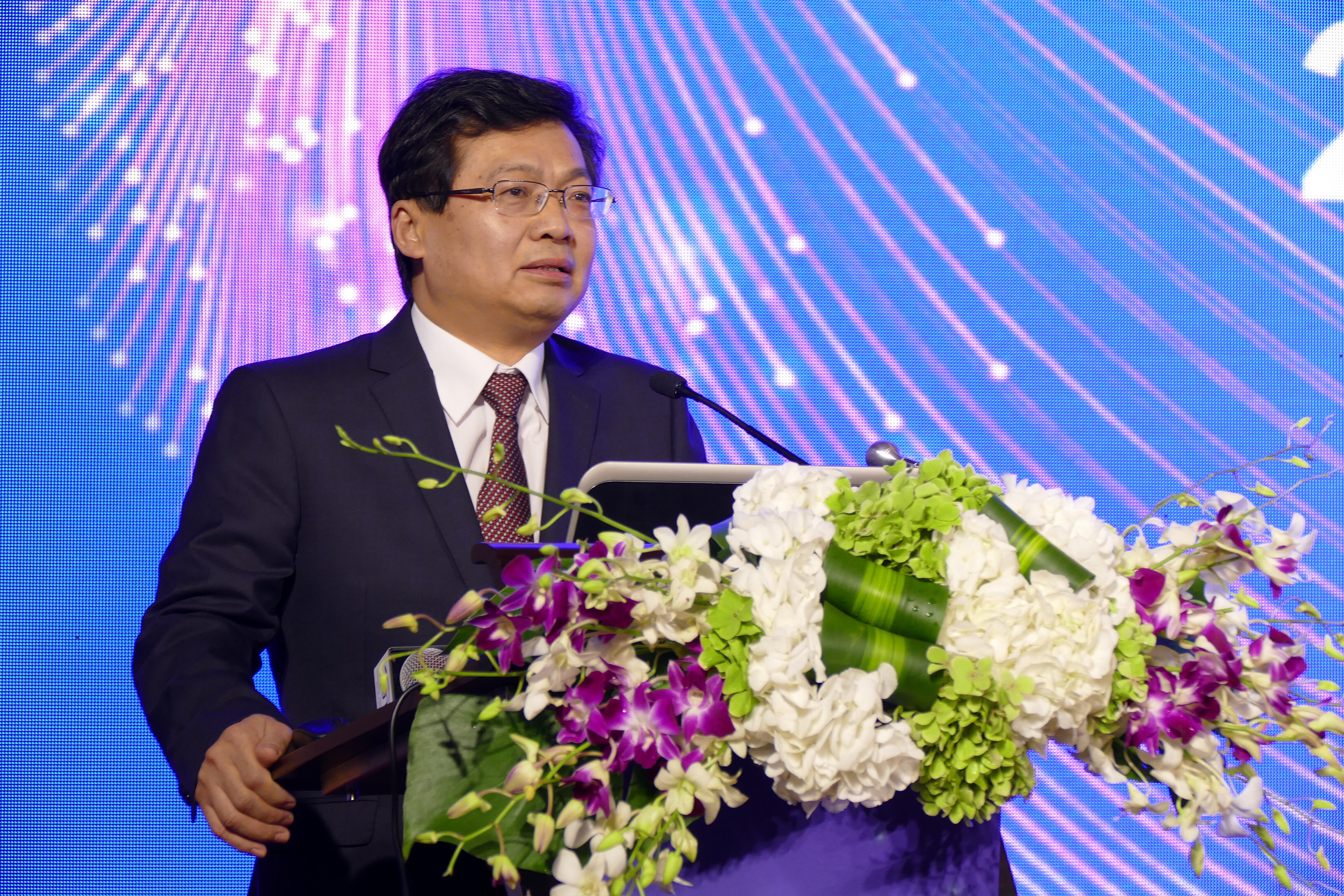 2.王跃进央广传媒发展总公司董事长兼总经理。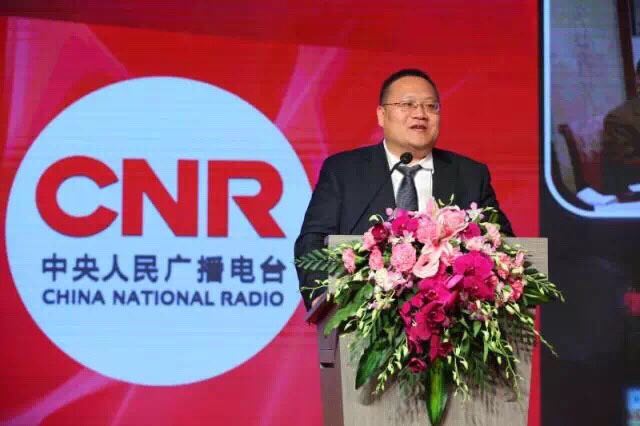 曾获 “2017澳门国际广告盛典”最具影响力人物特别贡献大奖。谢清顺亚太金融高峰论坛秘书长。曾被保监会邀请做《保险文化与品牌建设》的交流嘉宾，策划中国金融服务大奖“九鼎奖”。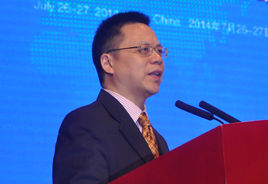 4.李光斗李光斗，中央电视台品牌顾问，著名品牌战略专家，是影响中国营销进程的风云人物，也是品牌竞争力学派创始人。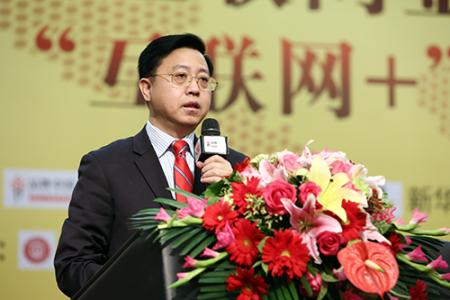 5.田涛中国资深广告专家， 1990年开始在中国大陆开展电视广告和其他媒体的广告消费研究，是中国大陆媒介监测领域的开创人。曾任央视市场研究公司副总裁，现任尼尔森网联总裁。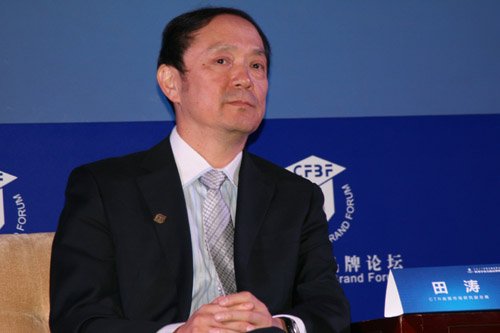 6.李金苗中国平安保险（集团）股份有限公司品牌宣传部副总经理。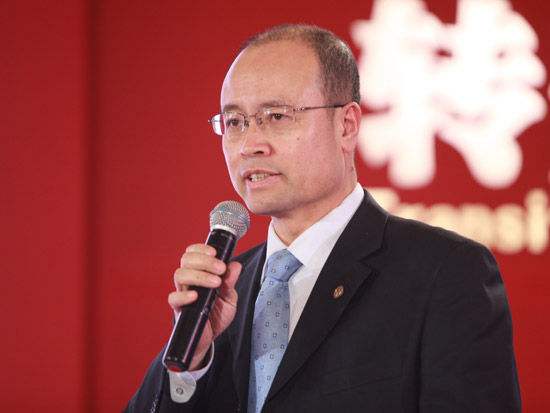 7.靳雷博士靳雷博士的主创作品曾多次获得中国新闻奖和中国广播影视大奖。曾在英国政府志奋领奖学金支持下赴英学习公共关系，并获得硕士学位。回国后主持了中央人民广播电台品牌重塑工作。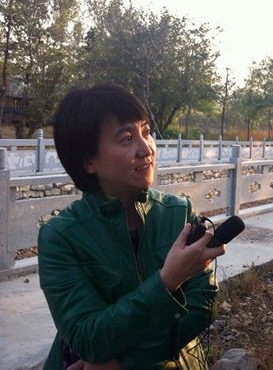 8.杨曦中央人民广播电台经济之声著名主持人，被评为全国优秀新闻工作者、曾获得广电总局“十大杰出青年”称号、中直机关五一劳动奖章、 2012中国播音主持“金话筒奖”广播主持人奖、中央台播音主持一等奖等。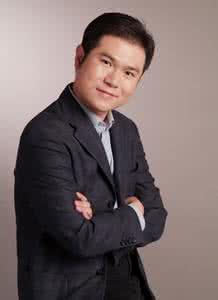 9.杨名现任中央人民广播电台央广广告副总经理。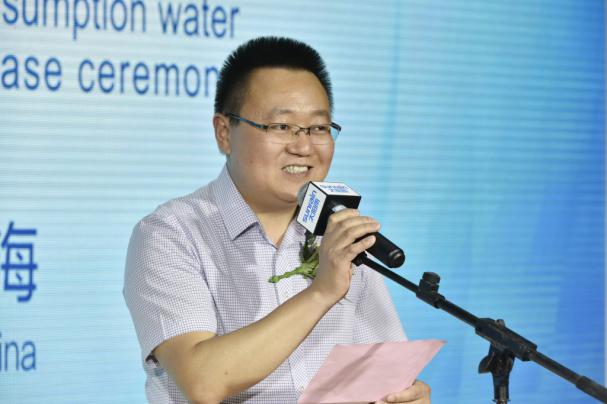 